SKIPASSModenafiere, 29 ottobre – 1 novembre 2022
#Day1Modena, 29 ottobre 2022 - Si è conclusa la prima giornata di Skipass, il salone del turismo e degli sport invernali.La kermesse modenese ha aperto le porte al pubblico alle 10,00, quando fuori c’erano già i primi visitatori in fila pronti ad accaparrarsi le migliori offerte nel padiglione dedicato ai negozi.Il nastro è stato tagliato ufficialmente alle 16,00, erano presenti Alfonso Panzani, presidente di Modenafiere, Marco Palmieri, consigliere di Bolognafiere, Giulio Campani, rappresentante del Comitato Emiliano della FISI, Gian Carlo Muzzarelli, sindaco di Modena, Giandomenico Tomei, presidente della Provincia di Modena, Marco Momoli, direttore Generale di Modenafiere, Andrea Corsini, assessore al Turismo dell’Emilia Romagna. Guest star, l’ambassador dell’Appennino dell’Emilia-Romagna, Alberto Tomba, attesissimo dai fan.Tantissimi gli eventi di questo primo giorno, a cominciare dalla presentazione della Fondazione Cortina nello spazio FISI. La neocostituita realtà ampezzana ha illustrato nella cornice di Skipass Modena le manifestazioni dei prossimi mesi: dalla storica Coppa del mondo di sci alpino alle gare di snowboard, dallo sci alpinismo alle discipline paralimpiche.Nel pomeriggio sul palco del Media Village è salita Rebecca Maestroni, ambassador di Milano-Cortina 2026 e ambasciatrice simbolo dell’intero mondo dello sport. Con Marco Di Marco, direttore di Sciare, ha parlato di inclusività nel mondo dello sport.Subito dopo, sempre nel Media Village, primo appuntamento con la Libreria della Montagna, con Franco Faggiani, autore del libro “Le meraviglie delle Alpi”. Ce ne saranno altri due, uno domani alle 16,00 con l’autore Alex Cittadella, e uno lunedì alle 15,30, con Daniele Zovi.Tantissimi gli atleti FISI che hanno partecipato agli eventi, hanno firmato autografi e si sono prestati a fare selfie con tutti i tifosi.Tanti anche gli appuntamenti negli spazi dedicati alle località turistiche: gli show coocking della regione Calabria, i dj set del Piemonte, e poi presentazioni e tante attività.Appuntamento a domani: da segnare in agenda alle 16,00 la cerimonia dedicata agli atleti che lasciano l’attività, presso lo stand della FISI, e alle 18,00 la consegna del premio Atleta dell’Anno FISI 2022.Il programma completo di Skipass è disponibile su www.skipass.it.
Di seguito il QR Code per visualizzarlo.
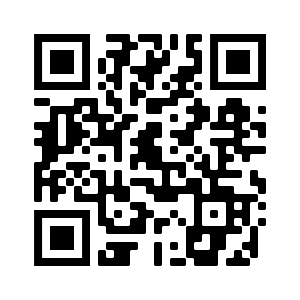 Ufficio stampa SkipassJoydisufficiostampa@skipass.itCristiana Zappoli 3928846506
Elisabetta Nicolini 3356855096